GOBIERNO  MUNICIPAL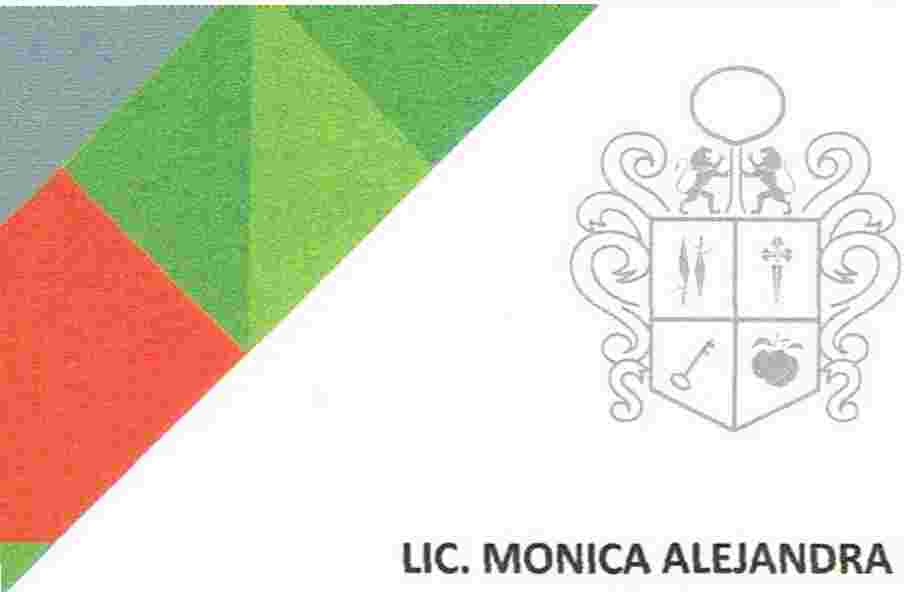 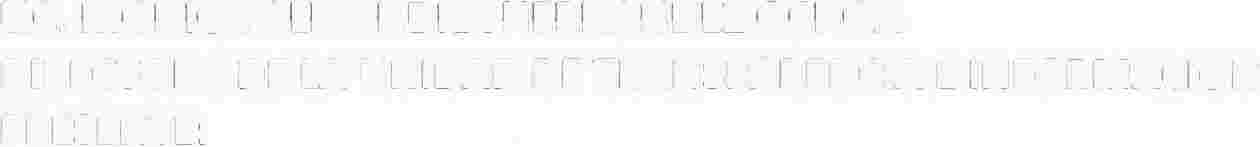 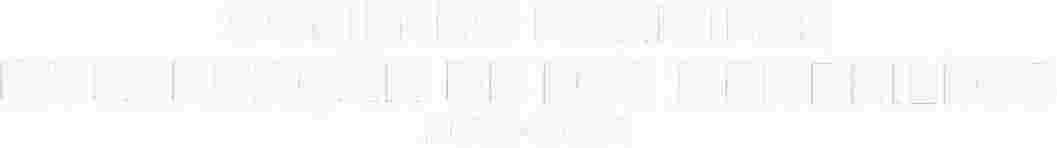 IXTLAHUACÁN  DE LOS MEMBRILLOS2018-2021LIC. MONICA ALEJANDRA HERNANDEZ OCHOADIRECTORA DE LA UNIDAD  DE TRANSPARENCIA E INFORMACIÓN PRESENTE:Primeramente  enviarle  un  fraternal  saludo  y a   la  vez por  este  mismo  medio informarle  que el  programa  FEDERAL  PENSION  AL ADULTO MAYOR en  el periodo  de Enero - Febrero 2019  no tuvo  ninguna  incorporación (nuevo padrón) recibiendo  un monto económico de $2,550.00 bimestrales, siendo entregado de forma personal.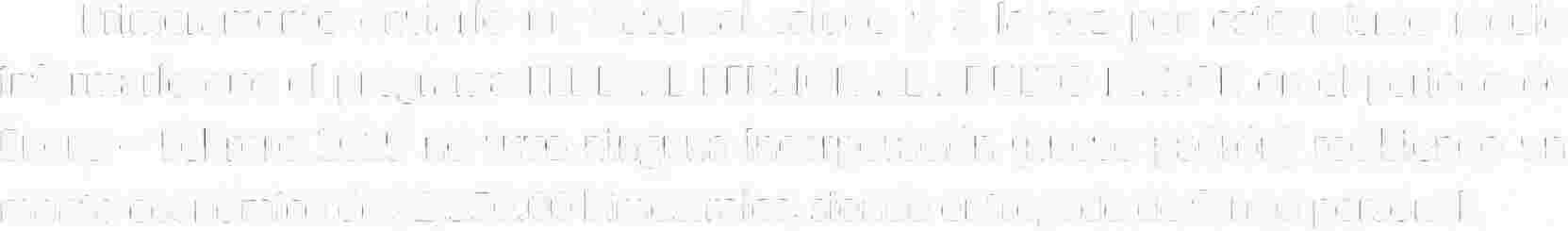 Sin  más por el momento  me despido de usted;  no sin  antes desearle  éxito en todas y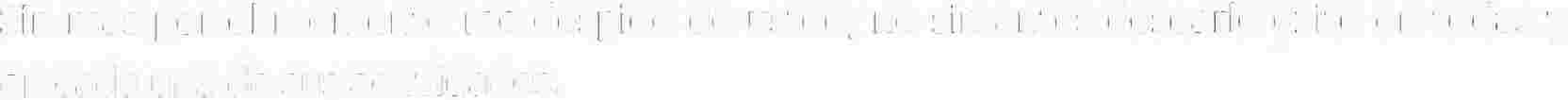 en cada una de sus actividades.ATENTAMENTE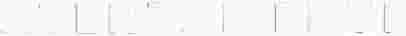 lxtlahuacán de  Los Membrillos Jalisco, 05 de Marzo del 2019.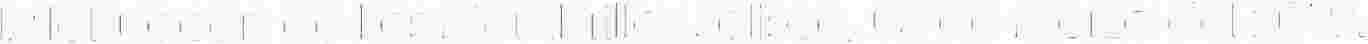 "2019, AÑO DE LA IGUALDAD  DE GENERO EN  JALISCO"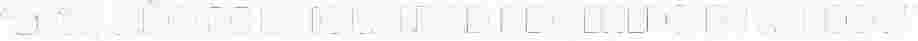 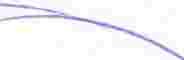 .-4.�ROLLO,OCIAL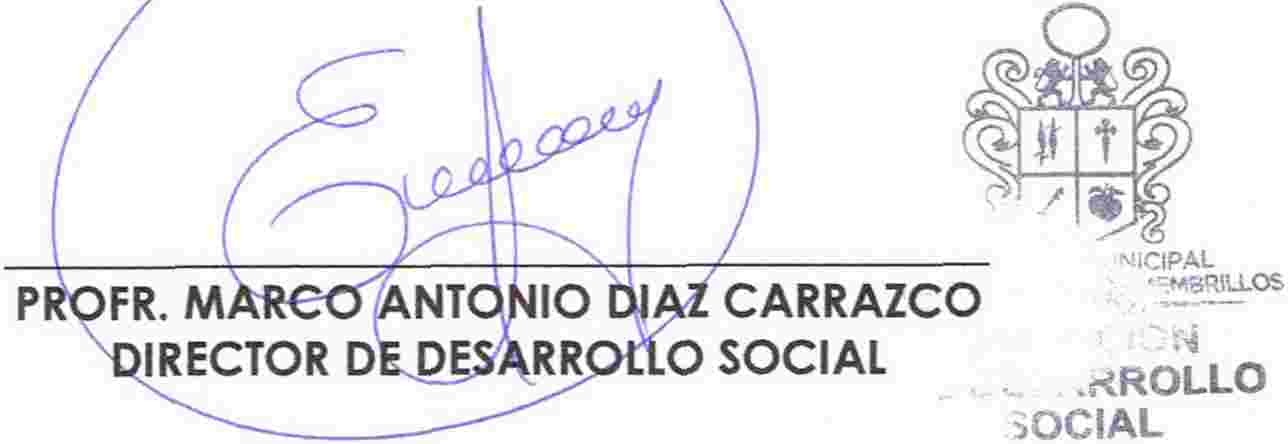 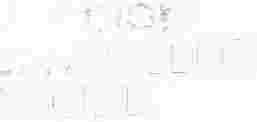 Calle Jardín  No. 2 9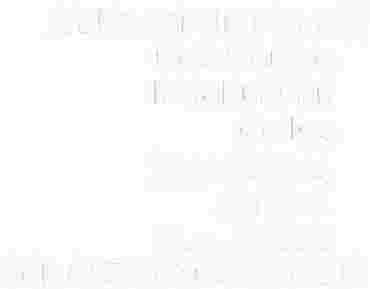 Col.  Centrolxtlahuacán delos Membrillos, Jalisco.C.p.  45850Tel.  013· 76762-3000"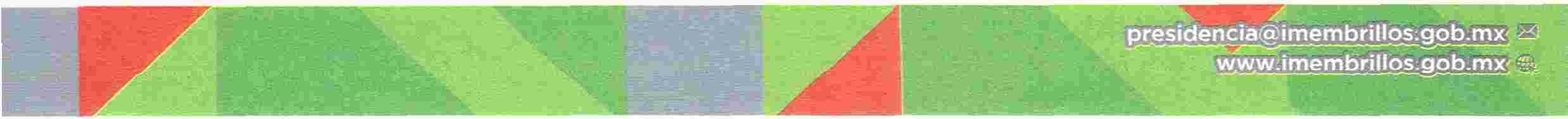 